3GPP TSG-RAN WG4 Meeting # 111	R4-2410582Fukuoka, Japan, May 20 – May 24, 2024<<Start of Change for TS 38.101-5>>10.1	GeneralUnless otherwise stated, the receiver characteristics are specified over the air (OTA) at the RIB for Ka bands fixed and mobile VSAT. The reference effective isotropic sensitivity (EIS), wanted signals and interference is defined assuming a 0 dBi reference antenna located at the center of the quiet zone.10.2	Polarization characteristicsThe minimum requirements on the receiver characteristics apply under.10.3	OTA reference sensitivity level10.3.1	GeneralThe OTA REFSENS requirement is a directional requirement and is intended to ensure the minimum OTA reference sensitivity level at the centre of the quiet zone in the RX beam peak direction. The OTA reference sensitivity power level EISREFSENS is the minimum mean power received over the air at the RIB, at which the throughput shall meet or exceed the requirements for a specified reference measurement channel.10.3.2	Minimum requirementThe throughput shall be ≥ 95 % of the maximum throughput of the reference measurement channels as [specified in Annexes A.2.3.2 and A.3.3.2 (with one sided dynamic OCNG Pattern OP.1 FDD for the DL-signal as described in Annex A.5.2.1) with peak reference sensitivity specified in Table 10.3.2-1]. The requirement is verified with the test metric of EIS (Link=RX beam peak direction, Meas=Link Angle).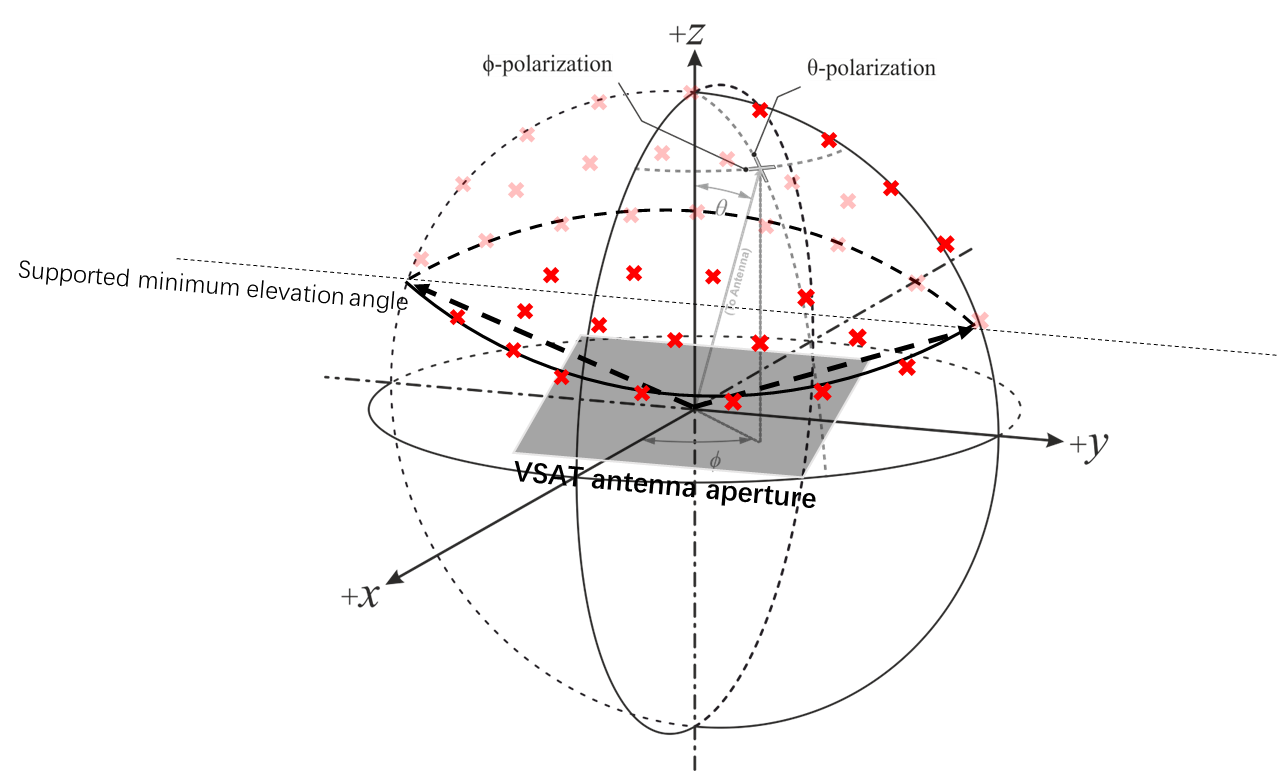 Table 10.3.2-1: OTA reference sensitivity requirement for VSAT<<End of Change>>CR-Form-v12.3CR-Form-v12.3CR-Form-v12.3CR-Form-v12.3CR-Form-v12.3CR-Form-v12.3CR-Form-v12.3CR-Form-v12.3CR-Form-v12.3CHANGE REQUESTCHANGE REQUESTCHANGE REQUESTCHANGE REQUESTCHANGE REQUESTCHANGE REQUESTCHANGE REQUESTCHANGE REQUESTCHANGE REQUEST38.101-5CRDraftCRrev-Current version:18.5.0For HELP on using this form: comprehensive instructions can be found at 
http://www.3gpp.org/Change-Requests.For HELP on using this form: comprehensive instructions can be found at 
http://www.3gpp.org/Change-Requests.For HELP on using this form: comprehensive instructions can be found at 
http://www.3gpp.org/Change-Requests.For HELP on using this form: comprehensive instructions can be found at 
http://www.3gpp.org/Change-Requests.For HELP on using this form: comprehensive instructions can be found at 
http://www.3gpp.org/Change-Requests.For HELP on using this form: comprehensive instructions can be found at 
http://www.3gpp.org/Change-Requests.For HELP on using this form: comprehensive instructions can be found at 
http://www.3gpp.org/Change-Requests.For HELP on using this form: comprehensive instructions can be found at 
http://www.3gpp.org/Change-Requests.For HELP on using this form: comprehensive instructions can be found at 
http://www.3gpp.org/Change-Requests.Proposed change affects:UICC appsMEXRadio Access NetworkCore NetworkTitle:	Draft CR for 38.101-5 to introduce clause 10.1~10.3Draft CR for 38.101-5 to introduce clause 10.1~10.3Draft CR for 38.101-5 to introduce clause 10.1~10.3Draft CR for 38.101-5 to introduce clause 10.1~10.3Draft CR for 38.101-5 to introduce clause 10.1~10.3Draft CR for 38.101-5 to introduce clause 10.1~10.3Draft CR for 38.101-5 to introduce clause 10.1~10.3Draft CR for 38.101-5 to introduce clause 10.1~10.3Draft CR for 38.101-5 to introduce clause 10.1~10.3Draft CR for 38.101-5 to introduce clause 10.1~10.3Source to WG:Huawei, HiSiliconHuawei, HiSiliconHuawei, HiSiliconHuawei, HiSiliconHuawei, HiSiliconHuawei, HiSiliconHuawei, HiSiliconHuawei, HiSiliconHuawei, HiSiliconHuawei, HiSiliconSource to TSG:R4R4R4R4R4R4R4R4R4R4Work item code:NR_NTN_enh-CoreNR_NTN_enh-CoreNR_NTN_enh-CoreNR_NTN_enh-CoreNR_NTN_enh-CoreDate:Date:Date:2024-04-30Category:BRelease:Release:Release:Rel-18Use one of the following categories:
F  (correction)
A  (mirror corresponding to a change in an earlier 													release)
B  (addition of feature), 
C  (functional modification of feature)
D  (editorial modification)Detailed explanations of the above categories can
be found in 3GPP TR 21.900.Use one of the following categories:
F  (correction)
A  (mirror corresponding to a change in an earlier 													release)
B  (addition of feature), 
C  (functional modification of feature)
D  (editorial modification)Detailed explanations of the above categories can
be found in 3GPP TR 21.900.Use one of the following categories:
F  (correction)
A  (mirror corresponding to a change in an earlier 													release)
B  (addition of feature), 
C  (functional modification of feature)
D  (editorial modification)Detailed explanations of the above categories can
be found in 3GPP TR 21.900.Use one of the following categories:
F  (correction)
A  (mirror corresponding to a change in an earlier 													release)
B  (addition of feature), 
C  (functional modification of feature)
D  (editorial modification)Detailed explanations of the above categories can
be found in 3GPP TR 21.900.Use one of the following categories:
F  (correction)
A  (mirror corresponding to a change in an earlier 													release)
B  (addition of feature), 
C  (functional modification of feature)
D  (editorial modification)Detailed explanations of the above categories can
be found in 3GPP TR 21.900.Use one of the following categories:
F  (correction)
A  (mirror corresponding to a change in an earlier 													release)
B  (addition of feature), 
C  (functional modification of feature)
D  (editorial modification)Detailed explanations of the above categories can
be found in 3GPP TR 21.900.Use one of the following categories:
F  (correction)
A  (mirror corresponding to a change in an earlier 													release)
B  (addition of feature), 
C  (functional modification of feature)
D  (editorial modification)Detailed explanations of the above categories can
be found in 3GPP TR 21.900.Use one of the following categories:
F  (correction)
A  (mirror corresponding to a change in an earlier 													release)
B  (addition of feature), 
C  (functional modification of feature)
D  (editorial modification)Detailed explanations of the above categories can
be found in 3GPP TR 21.900.Use one of the following releases:
Rel-8	(Release 8)
Rel-9	(Release 9)
Rel-10	(Release 10)
Rel-11	(Release 11)
…
Rel-17	(Release 17)
Rel-18	(Release 18)
Rel-19	(Release 19) 
Rel-20	(Release 20)Use one of the following releases:
Rel-8	(Release 8)
Rel-9	(Release 9)
Rel-10	(Release 10)
Rel-11	(Release 11)
…
Rel-17	(Release 17)
Rel-18	(Release 18)
Rel-19	(Release 19) 
Rel-20	(Release 20)Reason for change:Reason for change:Based on the ACS discussion in lasting meeting, NTN VSAT vendors may declare the OTA sensitivity level for ACS testing referring to the definition of FR2 TN BS ACS requirements. In addition, the minimum EIS requirements specified in current spec cannot reflect the real performance of the NTN VSAT as different antenna apertures lead to different EIS requirements.Thus, it’s proposed to consider declaration method for the NTN VSAT EIS requirements referring to the FR2 TN BS REFSENS requirements.Based on the ACS discussion in lasting meeting, NTN VSAT vendors may declare the OTA sensitivity level for ACS testing referring to the definition of FR2 TN BS ACS requirements. In addition, the minimum EIS requirements specified in current spec cannot reflect the real performance of the NTN VSAT as different antenna apertures lead to different EIS requirements.Thus, it’s proposed to consider declaration method for the NTN VSAT EIS requirements referring to the FR2 TN BS REFSENS requirements.Based on the ACS discussion in lasting meeting, NTN VSAT vendors may declare the OTA sensitivity level for ACS testing referring to the definition of FR2 TN BS ACS requirements. In addition, the minimum EIS requirements specified in current spec cannot reflect the real performance of the NTN VSAT as different antenna apertures lead to different EIS requirements.Thus, it’s proposed to consider declaration method for the NTN VSAT EIS requirements referring to the FR2 TN BS REFSENS requirements.Based on the ACS discussion in lasting meeting, NTN VSAT vendors may declare the OTA sensitivity level for ACS testing referring to the definition of FR2 TN BS ACS requirements. In addition, the minimum EIS requirements specified in current spec cannot reflect the real performance of the NTN VSAT as different antenna apertures lead to different EIS requirements.Thus, it’s proposed to consider declaration method for the NTN VSAT EIS requirements referring to the FR2 TN BS REFSENS requirements.Based on the ACS discussion in lasting meeting, NTN VSAT vendors may declare the OTA sensitivity level for ACS testing referring to the definition of FR2 TN BS ACS requirements. In addition, the minimum EIS requirements specified in current spec cannot reflect the real performance of the NTN VSAT as different antenna apertures lead to different EIS requirements.Thus, it’s proposed to consider declaration method for the NTN VSAT EIS requirements referring to the FR2 TN BS REFSENS requirements.Based on the ACS discussion in lasting meeting, NTN VSAT vendors may declare the OTA sensitivity level for ACS testing referring to the definition of FR2 TN BS ACS requirements. In addition, the minimum EIS requirements specified in current spec cannot reflect the real performance of the NTN VSAT as different antenna apertures lead to different EIS requirements.Thus, it’s proposed to consider declaration method for the NTN VSAT EIS requirements referring to the FR2 TN BS REFSENS requirements.Based on the ACS discussion in lasting meeting, NTN VSAT vendors may declare the OTA sensitivity level for ACS testing referring to the definition of FR2 TN BS ACS requirements. In addition, the minimum EIS requirements specified in current spec cannot reflect the real performance of the NTN VSAT as different antenna apertures lead to different EIS requirements.Thus, it’s proposed to consider declaration method for the NTN VSAT EIS requirements referring to the FR2 TN BS REFSENS requirements.Based on the ACS discussion in lasting meeting, NTN VSAT vendors may declare the OTA sensitivity level for ACS testing referring to the definition of FR2 TN BS ACS requirements. In addition, the minimum EIS requirements specified in current spec cannot reflect the real performance of the NTN VSAT as different antenna apertures lead to different EIS requirements.Thus, it’s proposed to consider declaration method for the NTN VSAT EIS requirements referring to the FR2 TN BS REFSENS requirements.Based on the ACS discussion in lasting meeting, NTN VSAT vendors may declare the OTA sensitivity level for ACS testing referring to the definition of FR2 TN BS ACS requirements. In addition, the minimum EIS requirements specified in current spec cannot reflect the real performance of the NTN VSAT as different antenna apertures lead to different EIS requirements.Thus, it’s proposed to consider declaration method for the NTN VSAT EIS requirements referring to the FR2 TN BS REFSENS requirements.Summary of change:Summary of change:To update OTA reference sensitivity level based on the declaration methodTo update OTA reference sensitivity level based on the declaration methodTo update OTA reference sensitivity level based on the declaration methodTo update OTA reference sensitivity level based on the declaration methodTo update OTA reference sensitivity level based on the declaration methodTo update OTA reference sensitivity level based on the declaration methodTo update OTA reference sensitivity level based on the declaration methodTo update OTA reference sensitivity level based on the declaration methodTo update OTA reference sensitivity level based on the declaration methodConsequences if not approved:Consequences if not approved:the minimum EIS requirements specified in current spec cannot reflect the real performance of the NTN VSAT as different antenna apertures lead to different EIS requirementsthe minimum EIS requirements specified in current spec cannot reflect the real performance of the NTN VSAT as different antenna apertures lead to different EIS requirementsthe minimum EIS requirements specified in current spec cannot reflect the real performance of the NTN VSAT as different antenna apertures lead to different EIS requirementsthe minimum EIS requirements specified in current spec cannot reflect the real performance of the NTN VSAT as different antenna apertures lead to different EIS requirementsthe minimum EIS requirements specified in current spec cannot reflect the real performance of the NTN VSAT as different antenna apertures lead to different EIS requirementsthe minimum EIS requirements specified in current spec cannot reflect the real performance of the NTN VSAT as different antenna apertures lead to different EIS requirementsthe minimum EIS requirements specified in current spec cannot reflect the real performance of the NTN VSAT as different antenna apertures lead to different EIS requirementsthe minimum EIS requirements specified in current spec cannot reflect the real performance of the NTN VSAT as different antenna apertures lead to different EIS requirementsthe minimum EIS requirements specified in current spec cannot reflect the real performance of the NTN VSAT as different antenna apertures lead to different EIS requirementsClauses affected:Clauses affected:10.1, 10.2, 10.310.1, 10.2, 10.310.1, 10.2, 10.310.1, 10.2, 10.310.1, 10.2, 10.310.1, 10.2, 10.310.1, 10.2, 10.310.1, 10.2, 10.310.1, 10.2, 10.3YNOther specsOther specsX Other core specifications	 Other core specifications	 Other core specifications	 Other core specifications	TS/TR ... CR ... TS/TR ... CR ... TS/TR ... CR ... affected:affected:X Test specifications Test specifications Test specifications Test specificationsTS 38.521-5TS 38.521-5TS 38.521-5(show related CRs)(show related CRs)X O&M Specifications O&M Specifications O&M Specifications O&M SpecificationsTS/TR ... CR ... TS/TR ... CR ... TS/TR ... CR ... Other comments:Other comments:This CR's revision history:This CR's revision history: